RITIRO O MODIFICA ISCRIZIONE EQUIPAGGIO 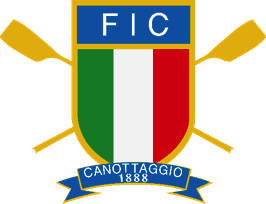 Regata 					  di 					del 				         (nazionale, interregionale, regionale)		                               (località)                                                                                   (data/e)Ritiro *1 (Norma e Nda 58 FIC) Sostituzione/i        Cambio carrello o cognome o nome (*3)Specialità: 		Gara n° 	Fase(*2)	 N° d’acqua 		  Affiliato 				Tabella da compilare per sostituzioni e/o modifiche, non per i ritiri, solo nelle righe relative alle variazioniFirma Team manager (leggibile) …………………………………………………………………………………………………………..……  Compilazione a cura del COL e del Pdg  Data Certificato medico (allegato) ……………………    COL/Segr. Gare: Firma……………………………………………………………………..… ora/min:………………data ………………………Visto Pdg  ……………………………………………………………………..…… *1)   Tutti i ritiri degli equipaggi da una specialità sono considerati ritiri dalla regata nella medesima specialità*2)   E2 = eliminatoria 2; R 1= recupero 1; SF 2= semifinale 2; FB= finale B; F= FinaleISCRIZIONE E PARTECIPAZIONE DI VOGATORI “RISERVE”I vogatori “riserve” sono ammessi in tutte le gare, previste dal Programma gare allegato al Bando di regata, alle quali sono iscritti equipaggi o vogatori dell’affiliato d’appartenenza. Non è dovuta la quota d’iscrizione per i vogatori “riserve”.Sarà ammessa l’iscrizione di massimo due vogatori  ”riserva” per ogni categoria (le categorie sono definite dalle norme 24, 25 e nda 29 della FIC del Codice di gara) e per ogni genere (M o F), senza distinzione tra vogata di coppia e di punta.Per le Rappresentative regionali ogni Comitato è considerato come un affiliato ed eventuali riserve devono essere iscritte dal Comitato stesso.La prassi della sostituzione è la stessa prevista per i ritiri (richiesta scritta un’ora prima della gara al COL o Segreteria gare e vistata dal Pdg, certificato medico o giustificazione per assenza come da disposizioni federali allegate, aggiornamento programma gare, ecc.).Il modulo, compilato, firmato o vistato, dovrà essere allegato al Verbale delle regate (Mod. TA 10).Note relative al modulo  Esempio: Un vogatore “riserva” Junior può sostituire anche un vogatore U23, Senior e, se non superiore al peso richiesto, un PL; una riserva Ragazzo può sostituire un vogatore Junior, escluso 2+; una riserva ALL C può sostituire un vogatore Cadetto ma solo nelle specialità di coppia e con pale macon; …*3) Da compilare in caso di cambio carrello oppure cognome e/o nome riportati non correttamente, rispetto al programma gare pubblicato. E’ necessario per individuare, con il corretto cognome e nome, il vogatore sorteggiato dall’antidoping, per informazione ai vari settori organizzativi e giuria (controllo ai pontili e in gara, segreteria gare, centro stampa ecc.).Formaz.neEquipaggio iscrittoEquipaggio iscrittoEquipaggio modificatoEquipaggio modificatoAffiliatoFormaz.necognomenomecognomenomeprodiere2345678timoniere